Stagione Sportiva 2021/2022Comunicato Ufficiale N° 217 del 22/04/2022SOMMARIOSOMMARIO	1COMUNICAZIONI DELLA F.I.G.C.	1COMUNICAZIONI DELLA L.N.D.	1COMUNICAZIONI DEL COMITATO REGIONALE	1NOTIZIE SU ATTIVITÀ AGONISTICA	3COMUNICAZIONI DELLA F.I.G.C.COMUNICAZIONI DELLA L.N.D.C.U. n. 29AA del 22.04.2022 L.N.D.Si pubblica in allegato il C.U. n. 29AA del 22.04.2022 della L.N.D. inerente provvedimenti della Procura FederaleCOMUNICAZIONI DEL COMITATO REGIONALEVARIAZIONI AL CALENDARIOCAMPIONATO SECONDA CATEGORIAL’ A.P.D. CASTORANESE disputerà le gare interne, a partire dalla 11^ di ritorno, con inizio alle ore 15,30 (sabato)L’A.S.D. PIAN SAN LAZZARO disputerà le gare interne, a partire dalla 10^ di ritorno, con inizio alle ore 15,30 (sabato)AUTORIZZAZIONE TORNEIQuesto Comitato Regionale ha autorizzato l’effettuazione del sottonotato Torneo organizzato dalla Società sportiva, approvandone il regolamento:TORNEI S.G.SDenominazione Torneo: 	37° Trofeo “Francesco Mazzoleni”Periodo di svolgimento:	19.06.2022Categoria:	Esordienti 2° annoCarattere 	ProvincialeOrganizzazione:	POL.CAGLI SPORT ASSOCIATIDenominazione Torneo: 	44° Torneo “Velox”Periodo di svolgimento:	Dal 30.05.2022 al 30.06.2022Categoria:	Under 17Carattere 	RegionaleOrganizzazione:	S.S. MACERATESE 1922Denominazione Torneo: 	33° Torneo “Velox”Periodo di svolgimento:	Dal 30.05.2022 al 30.06.2022Categoria:	Under 15Carattere 	RegionaleOrganizzazione:		S.S. MACERATESE 1922COMUNICAZIONI DEL COORDINATORE REGIONALE SGS – MARCHE.TORNEO U13 FAIR PLAY ELITE 2021 2022In riferimento al torneo Esordienti Fair Play Elite riservato alle Scuole di Calcio Elite, alle Società professionistiche e alle Società che fanno parte delle Aree di Sviluppo Territoriale, il Coordinamento Federale Regionale FIGC/SGS comunica i gironi, le date e gli impianti sportivi della seconda fase che si svolgeranno sabato 23 e domenica 24 aprile p.v. Seguirà la 3^ fase.Si allega al presente C.U. il calendario delle gare, i gironi, gli indirizzi dei campi di gioco e l’orario e giorno di gara.GIRONI E CALENDARI FAIR PLAY ELITE 2021/2022 2° FASESi allega al presente i gironi e  i relativi impianti sportivi inerenti la 2^ fase del Torneo Fair Play Elite 2021/2022 2° faseModifiche al programma gare del 24/04/2022CAMPIONATO PRIMA CATEGORIAVisti gli accordi societari la gara MURAGLIA/AVIS MONTECALVO del 23.04.2022 avrà inizio alle ore 15,30CAMPIONATO SECONDA CATEGORIACausa concomitanza e visti gli accordi societari la gara JUNIOR CENTRO CITTA/VILLA CECCOLINI del 23.04.2022 viene posticipata a martedì 26.04.2022 alle ore 20,30.CAMPIONATO JUNIORES UNDER 19 REGIONALEVisti gli accordi societari la gara K SPORT MONTECCHIO/ATLETICO GALLO è anticipata a venerdì 22.04.2022 alle ore 21,00CAMPIONATO ALLIEVI UNDER 17 REGIONALEVisti gli accordi societari la gara MONTEMILONE POLLENZA/MACERATESE viene posticipata a domenica 24.04.2022 alle ore 18,45Modifiche al programma gare del 27/04/2022COPPA MARCHE SECONDA CATEGORIAVisti gli accordi societari la gara AGRARIA CLUB/MONTEGRANARO CALCIO viene disputata sul campo “Merlini” di San Benedetto del Tronto alle ore 21,00La gara REAL ALTOFOGLIA/UNIONE CALCIO PERGOLESE avrà inizio alle ore 17,30 RecuperiCAMPIONATO SECONDA CATEGORIALa gara ACQUASANTA CALCIO/ACQUAVIVA del 27.04.2022, viene anticipata a martedì 26.04.2022 alle ore 20,30.CAMPIONATO UNDER 17 ALLIEVI REGIONALILa gara ATLETICO AZZURRA COLLI-TORRIONE CALCIO già programmata per mercoledì 27.04.2022, avrà inizio alle ore 18,15 NOTIZIE SU ATTIVITÀ AGONISTICAECCELLENZARISULTATIRISULTATI UFFICIALI GARE DEL 20/04/2022Si trascrivono qui di seguito i risultati ufficiali delle gare disputateGIUDICE SPORTIVOIl Giudice Sportivo Agnese Lazzaretti, nella seduta del 22/04/2022 ha adottato le decisioni che di seguito integralmente si riportano:GARE DEL 20/ 4/2022 DECISIONI DEL GIUDICE SPORTIVO PREANNUNCIO DI RECLAMO Gara del 20/ 4/2022 JESINA CALCIO SRL - LMV URBINO CALCIO 
Preso atto del preannuncio di ricorso da parte della Società' S.S.D.JESINA CALCIO SRL ai sensi dell'art.67 del C.G.S. si riserva decisioni di merito. Nel relativo paragrafo, di seguito, si riportano i provvedimenti disciplinari assunti a carico di tesserati per quanto in atti. PROVVEDIMENTI DISCIPLINARI In base alle risultanze degli atti ufficiali sono state deliberate le seguenti sanzioni disciplinari. SOCIETA' AMMENDA Euro 100,00 JESINA CALCIO SRL 
Per aver, alcuni propri sostenitori, a fine gara, rivolto espressioni irriguardose all'indirizzo dell'arbitro. CALCIATORI ESPULSI SQUALIFICA PER UNA GARA EFFETTIVA CALCIATORI NON ESPULSI SQUALIFICA PER UNA GARA EFFETTIVA PER RECIDIVITA' IN AMMONIZIONE (X INFR) SQUALIFICA PER UNA GARA EFFETTIVA PER RECIDIVITA' IN AMMONIZIONE (V INFR) AMMONIZIONE CON DIFFIDA (IX) AMMONIZIONE CON DIFFIDA (IV INFR) AMMONIZIONE (VIII INFR) AMMONIZIONE (VII INFR) AMMONIZIONE (VI INFR) AMMONIZIONE (III INFR) AMMONIZIONE (II INFR) AMMONIZIONE (I INFR) SECONDA CATEGORIARISULTATIRISULTATI UFFICIALI GARE DEL 20/04/2022Si trascrivono qui di seguito i risultati ufficiali delle gare disputateGIUDICE SPORTIVOIl Giudice Sportivo Agnese Lazzaretti, nella seduta del 22/04/2022 ha adottato le decisioni che di seguito integralmente si riportano:GARE DEL 16/ 4/2022 PROVVEDIMENTI DISCIPLINARI In base alle risultanze degli atti ufficiali sono state deliberate le seguenti sanzioni disciplinari. DIRIGENTI INIBIZIONE A SVOLGERE OGNI ATTIVITA' FINO AL 30/ 4/2023 Ad integrazione della delibera pubblicata con CU n. 214 del 20.04.2022si specifica che ai sensi dell'art. 35 c. 7 CGS la sanzione inflitta va considerata ai fini dell'applicazione delle misure amministrative deliberata dal Consiglio Federale per prevenire e contrastare tali episodi, ciò a carico del Sig. Lauri Luigi, responsabile della condotta violenta. GARE DEL 20/ 4/2022 PROVVEDIMENTI DISCIPLINARI In base alle risultanze degli atti ufficiali sono state deliberate le seguenti sanzioni disciplinari. CALCIATORI NON ESPULSI AMMONIZIONE CON DIFFIDA (IV INFR) AMMONIZIONE (VI INFR) AMMONIZIONE (II INFR) JUNIORES UNDER 19 REGIONALERISULTATIRISULTATI UFFICIALI GARE DEL 20/04/2022Si trascrivono qui di seguito i risultati ufficiali delle gare disputateRISULTATI UFFICIALI GARE DEL 20/04/2022Si trascrivono qui di seguito i risultati ufficiali delle gare disputateRISULTATI UFFICIALI GARE DEL 20/04/2022Si trascrivono qui di seguito i risultati ufficiali delle gare disputateRISULTATI UFFICIALI GARE DEL 20/04/2022Si trascrivono qui di seguito i risultati ufficiali delle gare disputateRISULTATI UFFICIALI GARE DEL 21/04/2022Si trascrivono qui di seguito i risultati ufficiali delle gare disputateGIUDICE SPORTIVOIl Giudice Sportivo Agnese Lazzaretti, nella seduta del 22/04/2022 ha adottato le decisioni che di seguito integralmente si riportano:GARE DEL 20/ 4/2022 PROVVEDIMENTI DISCIPLINARI In base alle risultanze degli atti ufficiali sono state deliberate le seguenti sanzioni disciplinari. SOCIETA' AMMENDA Euro 80,00 OSIMOSTAZIONE C.D. 
Per aver, alcuni propri sostenitori rivolto espressioni irriguardose all'indirizzo dell'arbitro ALLENATORI SQUALIFICA FINO AL 27/ 4/2022 Per somma di ammonizioni CALCIATORI ESPULSI SQUALIFICA PER TRE GARE EFFETTIVE Espulso per condotta violenta, alla notifica del provvedimento rivolgeva all'arbitro espressioni irriguardose. SQUALIFICA PER UNA GARA EFFETTIVA CALCIATORI NON ESPULSI SQUALIFICA PER UNA GARA EFFETTIVA PER RECIDIVITA' IN AMMONIZIONE (V INFR) AMMONIZIONE CON DIFFIDA (IV INFR) AMMONIZIONE (VII INFR) AMMONIZIONE (III INFR) AMMONIZIONE (II INFR) AMMONIZIONE (I INFR) GARE DEL 21/ 4/2022 PROVVEDIMENTI DISCIPLINARI In base alle risultanze degli atti ufficiali sono state deliberate le seguenti sanzioni disciplinari. CALCIATORI ESPULSI SQUALIFICA PER UNA GARA EFFETTIVA CALCIATORI NON ESPULSI AMMONIZIONE (III INFR) AMMONIZIONE (II INFR) UNDER 17 ALLIEVI REGIONALIRISULTATIRISULTATI UFFICIALI GARE DEL 20/04/2022Si trascrivono qui di seguito i risultati ufficiali delle gare disputateRISULTATI UFFICIALI GARE DEL 20/04/2022Si trascrivono qui di seguito i risultati ufficiali delle gare disputateRISULTATI UFFICIALI GARE DEL 20/04/2022Si trascrivono qui di seguito i risultati ufficiali delle gare disputateRISULTATI UFFICIALI GARE DEL 20/04/2022Si trascrivono qui di seguito i risultati ufficiali delle gare disputateGIUDICE SPORTIVOIl Giudice Sportivo Agnese Lazzaretti, nella seduta del 22/04/2022 ha adottato le decisioni che di seguito integralmente si riportano:GARE DEL 19/ 4/2022 PROVVEDIMENTI DISCIPLINARI In base alle risultanze degli atti ufficiali sono state deliberate le seguenti sanzioni disciplinari. CALCIATORI NON ESPULSI AMMONIZIONE (III INFR) AMMONIZIONE (I INFR) GARE DEL 20/ 4/2022 PROVVEDIMENTI DISCIPLINARI In base alle risultanze degli atti ufficiali sono state deliberate le seguenti sanzioni disciplinari. CALCIATORI ESPULSI SQUALIFICA PER UNA GARA EFFETTIVA CALCIATORI NON ESPULSI AMMONIZIONE CON DIFFIDA (IV INFR) AMMONIZIONE (III INFR) AMMONIZIONE (II INFR) AMMONIZIONE (I INFR) UNDER 15 GIOVANISSIMI REG.LIRISULTATIRISULTATI UFFICIALI GARE DEL 20/04/2022Si trascrivono qui di seguito i risultati ufficiali delle gare disputateRISULTATI UFFICIALI GARE DEL 19/04/2022Si trascrivono qui di seguito i risultati ufficiali delle gare disputateGIUDICE SPORTIVOIl Giudice Sportivo Agnese Lazzaretti, nella seduta del 22/04/2022 ha adottato le decisioni che di seguito integralmente si riportano:GARE DEL 20/ 4/2022 PROVVEDIMENTI DISCIPLINARI In base alle risultanze degli atti ufficiali sono state deliberate le seguenti sanzioni disciplinari. CALCIATORI ESPULSI SQUALIFICA PER UNA GARA EFFETTIVA CALCIATORI NON ESPULSI AMMONIZIONE (II INFR) Le ammende irrogate con il presente comunicato dovranno pervenire a questo Comitato entro e non oltre il 02/05/2022.Pubblicato in Ancona ed affisso all’albo del C.R. M. il 22/04/2022.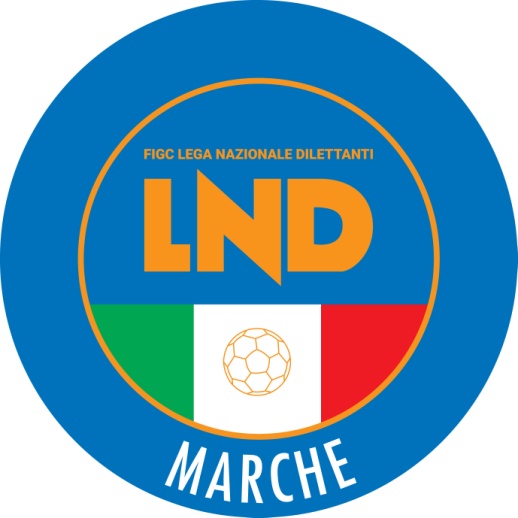 Federazione Italiana Giuoco CalcioLega Nazionale DilettantiCOMITATO REGIONALE MARCHEVia Schiavoni, snc - 60131 ANCONACENTRALINO: 071 285601 - FAX: 071 28560403sito internet: www.figcmarche.it                          e-mail: crlnd.marche01@figc.itpec: marche@pec.figcmarche.itRUGGIERI GIANMARCO(GROTTAMMARE C. 1899 ARL) LUCARINI MATTIA(JESINA CALCIO SRL) MISTURA ENRICO(JESINA CALCIO SRL) D AMICIS COSIMO PIO(ATL. CALCIO P.S. ELPIDIO) LAZZARI FLAVIO(ATLETICO GALLO) GALLOTTI GIOVANNI(BIAGIO NAZZARO) PIERUCCI LUCA(LMV URBINO CALCIO) IORI MAURO(SANGIUSTESE M.G.) MONSERRAT NICOLAS RODOLFO(SANGIUSTESE M.G.) PESARESI ALESSANDRO(MARINA CALCIO) FABBRI FRANCESCO(ATLETICO GALLO) GENGHINI LORENZO(FABRIANO CERRETO) FISCALETTI STEFANO(GROTTAMMARE C. 1899 ARL) ORSINI DANIELE(GROTTAMMARE C. 1899 ARL) BASTOS MONCALVO MARTIN(FABRIANO CERRETO) PALMUCCI MATTEO(MONTEFANO CALCIO A R.L.) ALFONSI SAMUEL(ATLETICO AZZURRA COLLI) NOBILI ANDREA(ATLETICO GALLO) GIOVANNINI LUCA(JESINA CALCIO SRL) GIOVANE LORENZO(LMV URBINO CALCIO) ROSSINI LEONARDO(BIAGIO NAZZARO) PARASECOLI NICOLO(BIAGIO NAZZARO) GIUNCHETTI ENRICO(LMV URBINO CALCIO) CAMMARINO GABRIELE(MARINA CALCIO) GABRIELLI NICOLA(MARINA CALCIO) SIMONE GIANMARCO(MARINA CALCIO) DROGHINI LEONARDO(MARINA CALCIO) SANTONI LORENZO(ATLETICO AZZURRA COLLI) TRAINI ANGELO(CALCIO ATLETICO ASCOLI) PANDOLFI RICCARDO(FORSEMPRONESE 1949 SD.ARL) MERCURIO PAOLINO(MONTEFANO CALCIO A R.L.) LAURI LUIGI(MONTEFIORE) CAPONI DIEGO(SAN GINESIO CALCIO) CIABOCCO MATTEO(SAN GINESIO CALCIO) PIERONI RICCARDO(PALOMBESE) SEGOVIA ECHEVERRIA BASTIAN(SAN GINESIO CALCIO) BENEDETTELLI MARCO(OSIMOSTAZIONE C.D.) KANTE MOHAMED(VIGOR CASTELFIDARDO-O ASD) MARCHETTI TOMMASO(CALCIO CORRIDONIA) MONTECCHIARINI MATTEO(CALCIO CORRIDONIA) PALMARINI MARCO(CENTOBUCHI 1972 MP) AMOABENG ALLSWELL NANA S(OSIMOSTAZIONE C.D.) MARCONI NICOLO(OSIMOSTAZIONE C.D.) CALLIGARI FRANCESCO(VIGOR CASTELFIDARDO-O ASD) CIRILLI TOMMASO(CLUENTINA CALCIO) MENCHI GIORGIO(CLUENTINA CALCIO) GAMBELLI GIACOMO(PORTUALI CALCIO ANCONA) MONTESI DANIELE(MOIE VALLESINA A.S.D.) CUOMO GIANLUCA(VIGOR CASTELFIDARDO-O ASD) CIAVATTINI SIMONE(MONTEFANO CALCIO A R.L.) MESCHINI MATTEO(MONTEFANO CALCIO A R.L.) BIANCHI TOMMASO(PORTUALI CALCIO ANCONA) CONTE MOUNIR(TRODICA) LIBERATI FEDERICO(CALCIO CORRIDONIA) KHOUAJA MOHAMED AZIZ(CENTOBUCHI 1972 MP) LUCCI FILIPPO(PORTUALI CALCIO ANCONA) CARONI MATTIA(FORSEMPRONESE 1949 SD.ARL) MARCHETTI ALESSANDRO(FORSEMPRONESE 1949 SD.ARL) MORINI ELIA(GABICCE GRADARA) D ANTONIO RAFFAELE(REAL METAURO 2018) FULVI FRANCESCO(REAL METAURO 2018) PARADISI TOMMASO(MAROTTESE ARCOBALENO) BARTOLINI EMANUELE(MONTEMILONE POLLENZA) CARPANI RAFFAELE(CALCIO ATLETICO ASCOLI) BACHIOCCO RICCARDO(F.C. VIGOR SENIGALLIA) PERINI GABRIEL(FABRIANO CERRETO) FRATICELLI MATTEO(MONTECASSIANO CALCIO) COMPAGNUCCI ANDREA(S.S. MACERATESE 1922) TOTTA MICHELE(ATLETICO AZZURRA COLLI) PRENNA TOMMASO(AURORA TREIA) CERIONI GIOVANNI(F.C. VIGOR SENIGALLIA) STULZINI OSCAR(F.C. VIGOR SENIGALLIA) NENCI ALESSANDRO(K SPORT MONTECCHIO) PIERI FRANCESCO(K SPORT MONTECCHIO) SANTECCHIA ALESSANDRO(MONTECASSIANO CALCIO) CORRADETTI FILIPPO(S.S. MACERATESE 1922) GIUSTOZZI RICCARDO(S.S. MACERATESE 1922) AHMEDI AFMET(ACADEMY CIVITANOVESE) DA COL ALESSANDRO(TOLENTINO 1919 SSDARL) PAZZELLI DAVIDE(TOLENTINO 1919 SSDARL)   Il Segretario(Angelo Castellana)Il Presidente(Ivo Panichi)